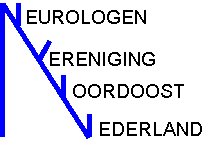 Meppel, 5 september 2019Betreft: Uitnodiging 43e Neuronon-bijeenkomst!Geachte collega’s,Wij kunnen u met genoegen weer uitnodigen voor een volgende Neuronon-bijeenkomst. Deze zal plaatsvinden op woensdag 13 november 2019 op onderstaande locatie (LET OP: LOCATIE IS GEWIJZIGD):Dijk Moment Zwolle                                                                          Hessenweg 14b         8028 PA ZwolleHet onderwerp van deze bijeenkomst is: "Bewegingsstoornissen". Dankzij de sprekers kunnen wij u een prachtig programma aanbieden.Voor deze bijeenkomst is accreditatie aangevraagd voor 3 uur. De bijeenkomst wordt gehouden van 18.00 tot 21.00 uur. U bent vanaf 18.00 uur dan ook welkom voor een klein buffet.Indien u deel wilt nemen aan deze bijeenkomst, dient u zich vóór  1 november op te geven per mail (beantwoorden van deze uitnodigingsmail). Nieuwe collega’s en arts-assistenten zijn uiteraard van harte welkom. Voor eventuele vragen kunt u zich richten tot één van onderstaande Neuronon-commissieleden.Graag tot ziens op 13 november a.s. Met vriendelijke groet,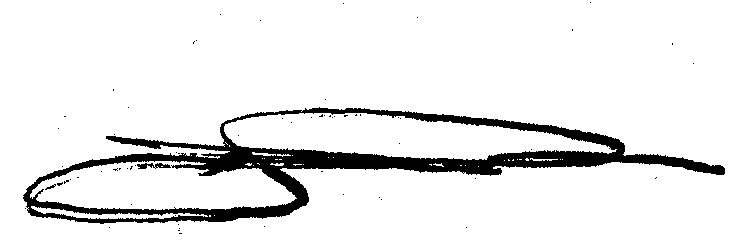 De Neuronon-commissie:	Jeroen Trip, Isala 			Susan Polman, Isala 				Rita Dieks, Hardenberg			Elly Pouwels, Treant				Claire Donjacour, SEIN Zwolle		Janet Kwant, TreantBijlageː ProgrammaProgramma 13 november 2019“Bewegingsstoornissen”Locatie: 		Dijk Moment Zwolle, Hessenweg 14b, 8028 PA ZwolleDagvoorzitter: 		Susan Polman, neuroloog Isala18.00 – 18.30	Ontvangst met klein buffetWetenschappelijk programma:18.30 – 19.15	Mw. dr. M. Smit			- Dystonie                          (UMCG, Groningen)		  	                19.15 – 20.00  Dhr. prof. dr. T. van Laar		- Behandeling van M. Parkinson in 2030		(Punt voor Parkinson, Groningen)				   20.00 – 20.15  Pauze 20.15 – 21.00	Mw. dr. S. van der Salm		- Functionele bewegingsstoornissen(UMCU, Utrecht)			  Het wetenschappelijke programma wordt mogelijk gemaakt door Novartis en Eisai.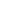 